МУНИЦИПАЛЬНОЕ БЮДЖЕТНОЕ ОБЩЕОБРАЗОВАТЕЛЬНОЕ УЧРЕЖДЕНИЕ«ШКОЛА № 5»Конспект урока Русского языка На тему «Части речи»Разработчик конспекта:                                                                                Бачурина Алеся Александровна,                                                                                                                                                             учитель начальных  классов Муравленко, 2020Предмет:  Русский языкКласс: 2	Тема: Части речиТип урок:  урок закрепления изученного материалаЗадачи: научить детей  находить и различать различные части речи по их грамматическим признакам; систематизировать знания учащихсяУУД: Познавательные : самостоятельно выделять и формулировать цель всего урока и отдельного задания; осуществлять поиск и выделение нужной информации.Регулятивные : выполнять задания, используя имеющиеся знания о частях речи; осуществлять проверку и корректировать работу. Коммуникативные : формировать умение работать самостоятельно и в диалоге с учителем; уметь принимать решения и их реализовывать; владеть речью в соответствии с нормами русского языка.Личностные : формирование самооценки на основе критериев успешности учебной деятельности. Коррекционно-развивающие: развивать словесно – логическую память, абстрактное мышление, устойчивое внимание, устную связную речь, мелкую мускулатуру пальцев кисти при работе с мышью и на клавиатуреФормы работы учащегося: индивидуальная. Учащиеся 2 класса. 	Необходимое оборудование и материалы для дистанционного урока: компьютер с выходом в Интернет, веб-камера,  микрофон, zoom , регистрация в  I – школе, запись на курс РУССКИЙ ЯЗЫК 2 класс http://iclass.home-edu.ru/course/view.php?id=1581Требования к уровню ИКТ компетентности обучающихся: умение пользоваться компьютером, авторизоваться на сайте iclass.home-edu.ru,  находить нужный учебный курс на сайте, работать ресурсами и элементами курса, осуществлять дистанционное взаимодействие с учителем на сайте и с использованием программ для сетевых коммуникация (zoom), в программе zoom использовать возможность предоставления общего доступа , удобное расположение окон на рабочем столе.Для создания урока использовала следующие ресурсы:http://files.school-collection.edu.ru http://iclass.home-edu.ru/course/view.php?id=1581Время реализации занятия – 30 минутПеред началом урока: Запустить браузер  (Firefox,  Safari).      2. Зайти на сайт   http://iclass.home-edu.ru ( Центр образования "Технологии обучения" Русский язык, 2 класс)Пройти авторизацию (вводим логин и пароль), выбираем класс и предмет, по которому проводится занятие.Связываемся с учеником через zoom  Ученик подключает в zoom демонстрацию  экрана своего  рабочего стола Разработка урока  Мобилизующий этап2. Постановка темы и целей урока. (Включаю общий доступ – файл «Вопросик»)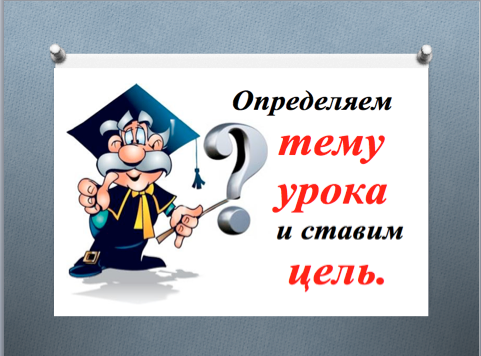 Тему сегодняшнего урока ты узнаешь из моих подсказок:Давно живу я в мире этом,Даю названия предметам. (Имя существительное)Определяю я предметы,Они со мной весьма приметны.Я украшаю вашу речь, Меня вам надо знать, беречь. (Имя прилагательное)Что без меня предметы?Лишь названья.А я приду-Все в действие придет:Летит ракета.Люди строят здания.Цветут сады.И хлеб в полях растет. (Глагол)Итак, чем же будем заниматься сегодня на уроке? (Сегодня на уроке будем повторять части речи) Закрепление. Работа с материалами из  ЦО ТООткрой i- класс. Найди тему урока “Части речи”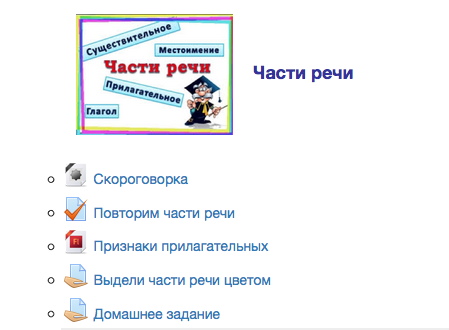 3.1 Словарная работа - Открой первый файл «Скороговорка»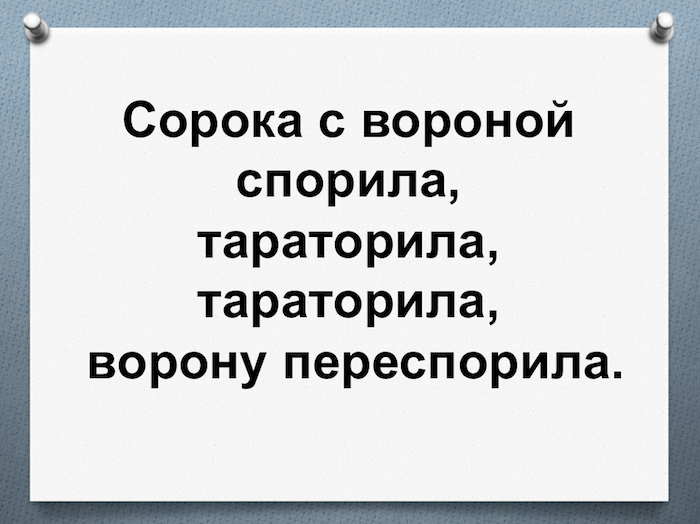 Работа со скороговоркой
- И, как всегда, начнем урок с разминки. Прочитай скороговорку.- Найди слово, которое повторяется два раза (тараторила)- Что значит, тараторить? (очень быстро говорить)- А ты попробуешь быстро и чётко произнести скороговорку? (произносит 2 раза)- Вернемся еще раз слову тараторила и определим, какая  это часть речи? (глагол)- Что такое глагол? (ПРАВИЛО)- Найди ещё глаголы в скороговорке. Приведи свои примеры глаголов.Работа со словарными словами.- Снова вернемся к скороговорке и вспомним её героев. Кто они? (сорока и ворона). - Какие это слова? (словарные)- Повторим словарные слова.- Произнеси слово сорока орфографически. - Запиши слово сорока на первой рабочей строке, поставь ударение и подчеркни букву, которую нужно запомнить. (Сорока) - Кто второй герой? (ворона)- Произнеси слово ворона орфографически. Запиши на этой же строчке через запятую, ударение,…- У сороки и вороны есть друзья. Кто они, ты узнаешь, отгадав загадки.Зимой беленький,
А летом серенький, 
Никого не обижает,
А всех сам боится.   (Заяц)- Произнеси слово «заяц» орфографически, запиши его, поставь ударение, подчеркни орфограмму.2. Посмотрите-ка, какая:Вся горит, как золотая,
Ходит в шубке дорогой,
Хвост пушистый и большой.	(Лисица)- Произнеси слово «лисица» орфографически, запиши его, поставь ударение, подчеркни орфограмму.- Прочитай слова. Молодец, Аня, ты правильно записала все словарные слова.(Показываю файл «Словарные слова»)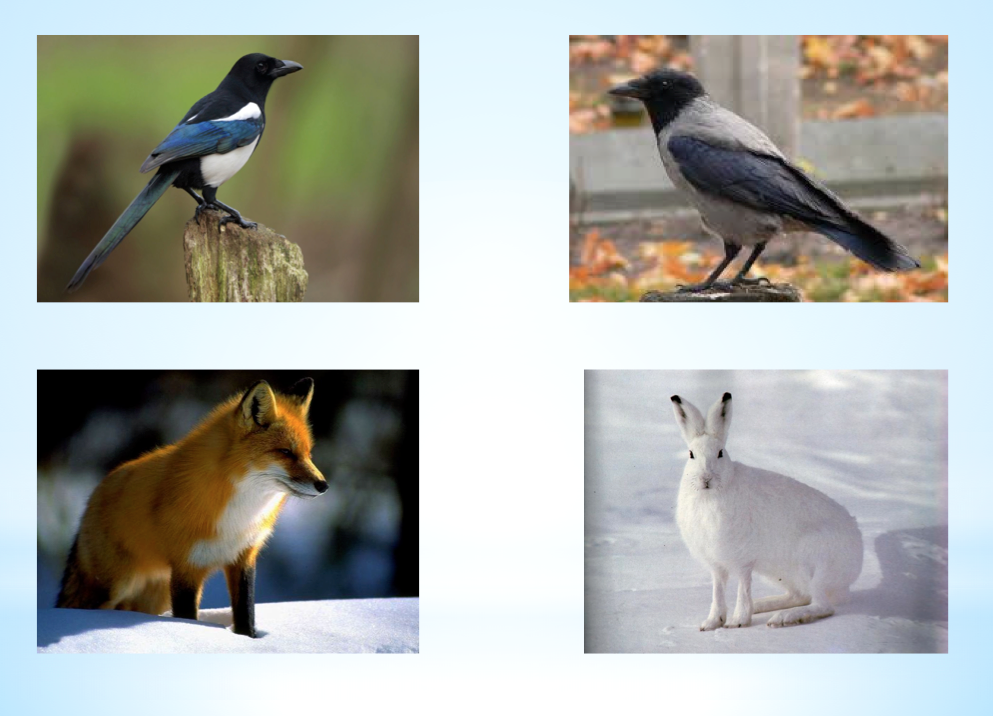 - На какой вопрос отвечают все эти слова? (КТО?) - Какой частью речи являются? ( Существ.)- Существительные, отвечающие на вопрос КТО, как можно назвать? (одушевлёнными). Какие есть еще  существительные? (неодушевленные)- Так что же такое имя существительное?  (ПРАВИЛО)- Друзья сороки и вороны тоже учатся, но только в лесной школе, и они, к сожалению забыли, какая часть речь называет признаки существительных? А ты как думаешь?(прилаг.)- Что такое имя прилагательное? (ПРАВИЛО)Тест  «Укажи часть речи»Проверим, как ты умеешь определять заданные части речи. Открой второе задание – тест «Укажи часть речи»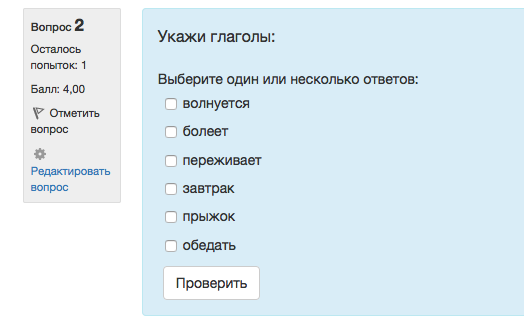 - Какие слова ты отнесёшь к глаголу? Почему? Отметь эти слова галочкой. Проверь правильность своего ответа. (Аналогично существительные, прилагательные)3.3   Признаки прилагательного.  Работа с ресурсом Гиперссылка (ЦОР)- На какие признаки указывает прилагательное? -  Посмотрим,  какие еще есть признаки. -  Электронный учитель поможет нам их увидеть. Открой ресурс ГИПЕРССЫЛКА «Признаки прилагательных»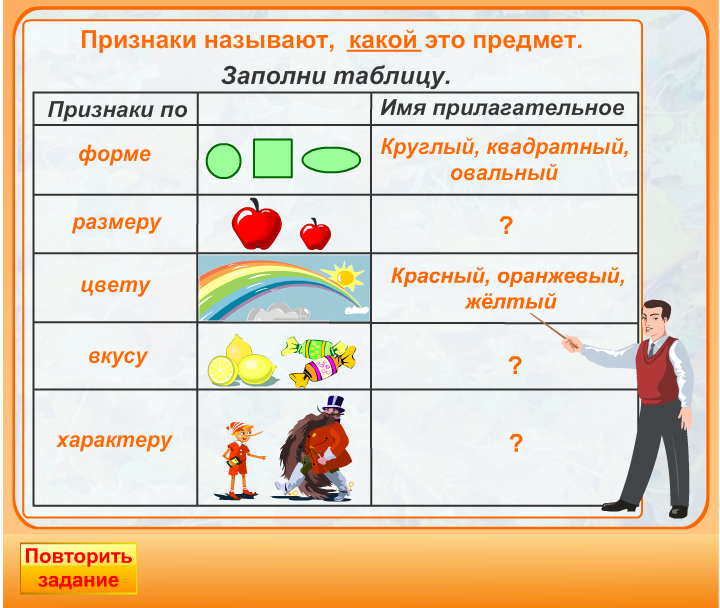 -Какие признаки указаны  на первой строке? (признаки по форме)- Какие признаки по форме предлагает электронный учитель?- На второй строке? (по размеру)- Запишем признаки, которые указывают на размер яблока (Задание выполняет письменно в рабочей тетради)Яблоко … поставь вопрос (какое?)                                                                            Запиши: яблоко большое, маленькое.- На какие признаки указывает следующая строка? (на цвет)- Какие признаки предлагает электронный учитель?- Приведи примеры своих признаков, называющих цвет.Теперь запишем признаки, характеризующие вкус.Лимоны кислые. Конфеты сладкие.- На какой  ещё признак указывает прилагательное?- Кто изображён на следующей картинке? (Буратино) По характеру Буратино какой? (Буратино какой? добрый)А Карабас какой? (Карабас какой? злой)- Молодец, ты хорошо справилась с этим заданием!3.4 Выдели части речи цветом. Работа с ресурсом Задание- Следующее задание, где нужно вспомнить все изученные части речи и выделить их соответствующим цветом.  - Открой ресурс Задание «Скопируй слова и выдели цветом»и включи общий доступ. (Включает общий доступ)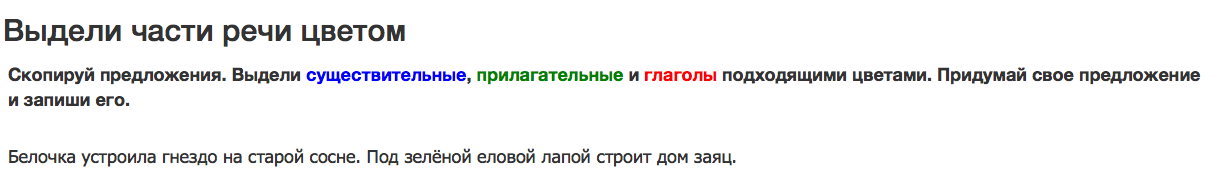 - Прочитай задание.- Разберем первое предложение.  Прочитай только 1-е предложение и скопируй его в окно для ответа.Теперь читаешь каждое слово, выделяешь его соответствующим цветом.- Следующее предложение выполни самостоятельно.- Не забудь сохранить выполненное задание.- Молодец, с этим заданием ты тоже справилась: определила все части речи и правильно выделила их подходящим цветом.4. Домашнее задание. Ресурс Задание- Д/З аналогично последнему заданию, которое мы выполняли на уроке. Оценку за задание ты получишь в форме рецензии.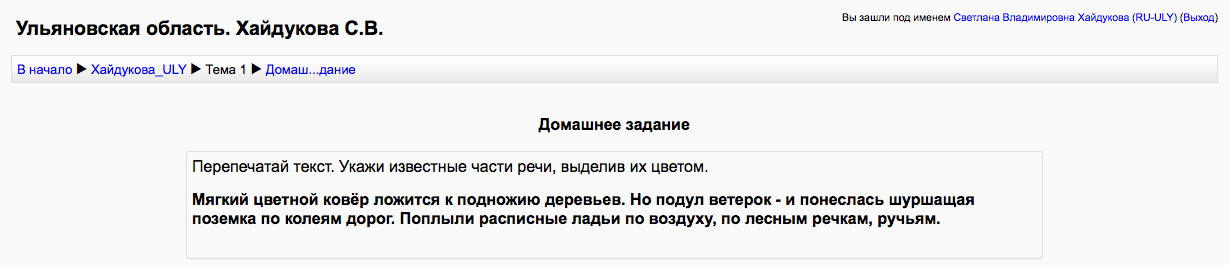 5. Релаксация.- А сейчас проанализируй свою работу на уроке:	Было интересно	Меня удивило…	Мне больше всего удалось…№п/пСодержание(этапы урока)Форма подачи материалаИспользуемый материал (электронный ресурс, учебное пособие, демонстрационный материал и др)Деятельность ребенкаКол-во отведенного на изучение времени1Мобилизующий этап Открыть скайп, сайт, материалы к урокуОткрыть скайп, сайт, обмен смайликами1 мин2Постановка темы и целей урокаДемонстрация экрана ученикуФайл «Вопросик»Слушает стихотворение, по ходу определяет часть речи и называет её.2 мин3Закрепление. Работа с материалами из ЦО ТОЦентр образования «Технологии обучения» http://iclass.home-edu.ru/course/view.php?id=158124 мин3.1Словарная работаДемонстрация экрана ученикуФайл «Скороговорка»файл  «Сорока и ворона»файл « Животные»Читает самостоятельно (медленно, быстро)Орфографическое проговаривание, запись слов в тетрадь, постановка ударения, выделение буквы, которую нужно запомнить.Отгадывает загадки.5  мин3.2Тест «Укажи часть речи»Общий доступ ученикаhttp://iclass.home-edu.ru/course/view.php?id=1581Тест “Укажи часть речи”Выполняет тестовые задания, проверяет, анализирует.5 мин3.3Признаки прилагательного.  Работа с ресурсом Гиперссылка (ЦОР)Общий доступ ученикаСайт http://files.school-collection.edu.ru/dlrstore/608d5d01-873c-47c7-a6c6-ec62b08e5317/%5BNS-RUS_3-23%5D_%5BTQ_037%5D.swfОпределяет признаки предметов. Заполняет таблицу, записывает выражения в тетрадь7 мин3.4Части речи в цвете. Работа с ресурсом Задание.Общий доступ ученикаСайт http://iclass.home-edu.ru/course/view.php?id=728Самостоятельная работа на своем компьютере в общем доступе7 мин4. Домашнее заданиеЗаписывает домашнее задание1 мин5.Рефлексия.Самоанализ работы на уроке2 мин